Totem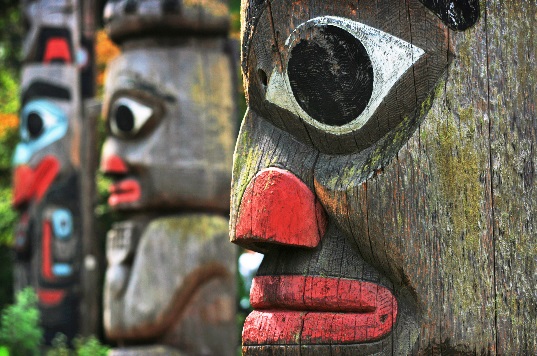 Background: Thomas King, novelist, short-story writer, essayist, screenwriter, photographer (born 24 April 1943 in Roseville, California). A Member of the Order of Canada and two-time nominee for the Governor General’s Award, King is often described as one of the finest contemporary Aboriginal writers in North America. He is part Cherokee and part Greek. Prewriting:Read the opening stanza from Rudyard Kipling’s famous colonialism poem “White Man’s Burden”. Do a quick google search on the history of this poem and the meaning. Be ready to discuss your findings. “The White Man’s Burden” by Rudyard KiplingTake up the White Man’s burden—Send forth the best ye breed—Go send your sons to exileTo serve your captives' needTo wait in heavy harnessOn fluttered folk and wild—Your new-caught, sullen peoples,Half devil and half childNow read the following poem by Rita Joe. As with the author above, do a google search on the biography of Rita Joe. What did you learn?I am the Indian,And the burden,Lies yet with me. By Rita JoeWrite a short paragraph that explains the meaning of Rita Joe’s poem in light of Rudyard’s poem. Pre-discussion: What kind of art do you think best represents Canadian identity? In other words, if you were to enter a “Canadian Art Gallery” what would you expect to see?Questions:Text driven questions to help understand the story on a surface level:Where is the setting of the story? Be detailed (physical and emotional setting)What sort of show was on exhibit? How did the patrons and the employees feel about the totem poles?What did they do to get rid of the problem?What was the final solution?With the people in your group, do the “symbolism” sheet. You must hand in the symbolism chart with this assignment to get full marks. Symbolism in the story. Explain the best you can, what each thing symbolizes. Keep in mind the big ideas of this story such as the treatment of Aboriginals in Canada and the reservation system. Can you find any more symbols? (you must do this for full marks) Deeper questions that extend understanding:Did the aboriginal people of Alberta carve totem poles? Look it up on your device. Why do you think Thomas King chose to use totem poles in his story and not an indigenous piece of art from Alberta? (discuss with your group- think stereotypes) Is the conflict in the story character vs character, character vs self, character vs society, character vs supernatural, character vs. environment? Explain your reasoning. What is the point of view? How do you know? Why did the author choose this particular point of view? (see short story terminology for an explanation)Is the protagonist a dynamic or static character? Explain. (who is the protagonist and antagonist???) Irony Definition (watch the videos that are on my Edublog)Irony is a figure of speech in which words are used in such a way that their intended meaning is different from the actual meaning of the words. It may also be a situation that may end up in quite a different way than what is generally anticipated. In simple words, it is a difference between the appearance and the reality. Explain why this story is ironic. What kind of irony is it? Explain in full. This is story is a satire. Explain why. Theme statement: (Topic + treatment +/- = result) Change the theme statement into an inquiry question. Bringing it all together. Answer the following question in a short paragraph:In your opinion, based on the theme of this story, how has Canadian history and attitudes shaped the First People of Canada’s identity? The Totem PolesThe storage room and limited spaceThe seascape artwork The totem poles in the museum specifically?Beebe Hill and Walter HootenThe grunting and giggling of the totems (the noises they make)The totems continuing to grow despite being cut down